COLEGIO DE BACHILLERES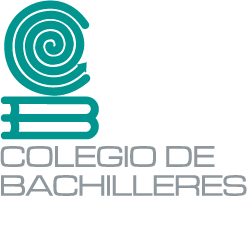 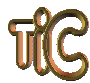 TECNOLOGÍAS DE LA INFORMACIÓN Y LA COMUNICACIÓN 3TAREA CLASE 12. CORTE 3. INSUMO 4PROYECTO FINALNombre:   Plantel:   La película de tu vida 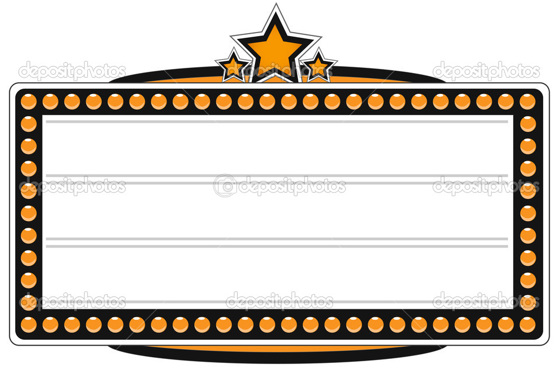 Imagina que tu vida es una película que se estrena esta semana en los cines ¿Cuál es el título? ¿Qué clasificación sería tu película? AA (Comprensible para Niños) A (Apto para todo público) B (Apto para mayores de 12 años) B15 (No recomendada para menores de 15 años) C (Mayores de 18 años) D (Mayores de 21 años).¿Quién es el personaje secundario que más sale en la película? Explica cuál es su papel. 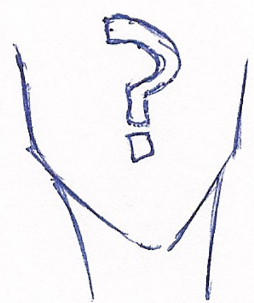 ¿Cuál es el momento de tu película en el que el público se aburre y se va a comprar palomitas?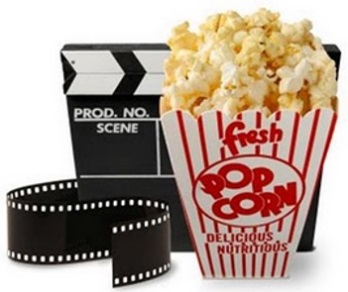 ¿Y cuál es el momento en el que a los espectadores se les cae una lagrimita? 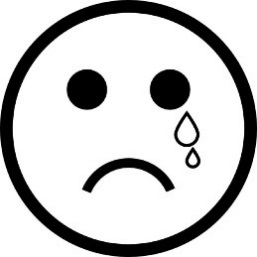 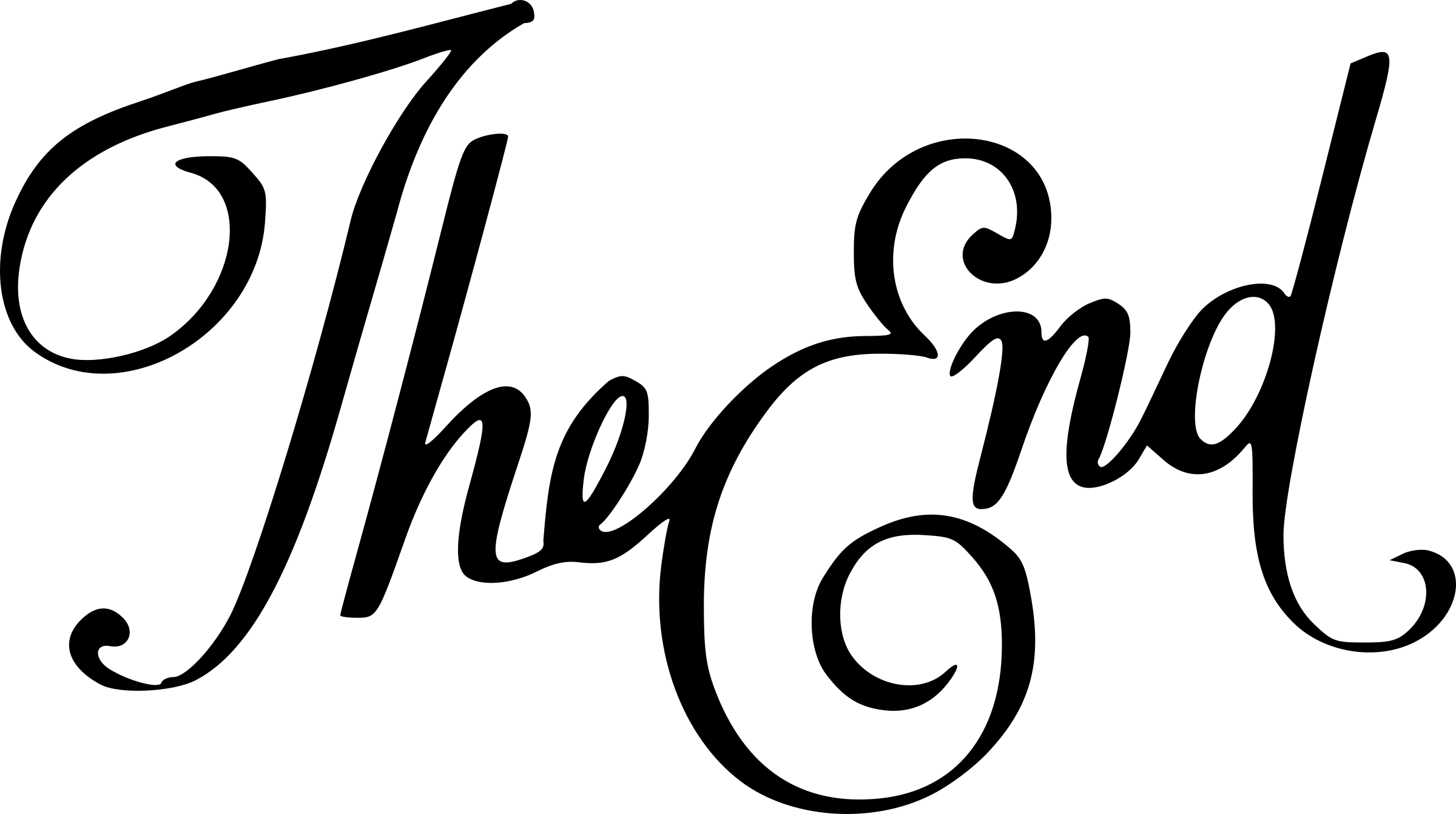 ¿Cómo acaba la película?Elije una canción para los títulos de crédito. (pon el enlace de YouTube)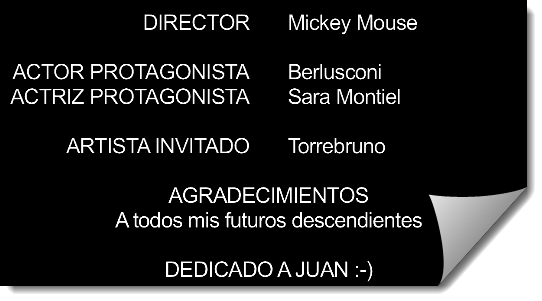 Cuál será el cartel de la película de tu vida. (Sube la imagen del cartel)¡Tu película te ha llevado hasta la gala de los Oscar!Tienes tres nominaciones ¿Cuáles?  Mejor dirección. Mejor película.  Mejor vestuario. Mejor actriz. Mejor actor.  Mejor banda sonora. Mejor guión.Responde a esta entrevista que te hacen en la alfombra roja:¡Felicidades! ¡Tu película nos ha encantado! ¿A quién le dedicas el premio y por qué?Nos ha llegado el rumor de que vas a rodar la segunda parte que continúa la historia donde la dejaste. ¡Adelántanos algo del argumento!Una última cosa… ¿quién es el diseñador del traje (vestido) que llevas? 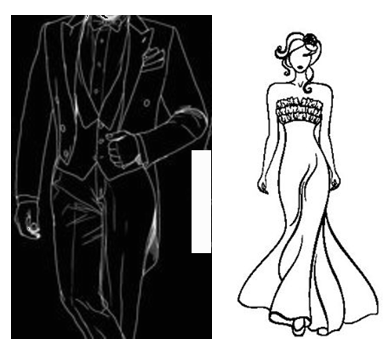 And the winner is…Te has volado la barda y …  ganaste el ¡Oscar a la mejor película!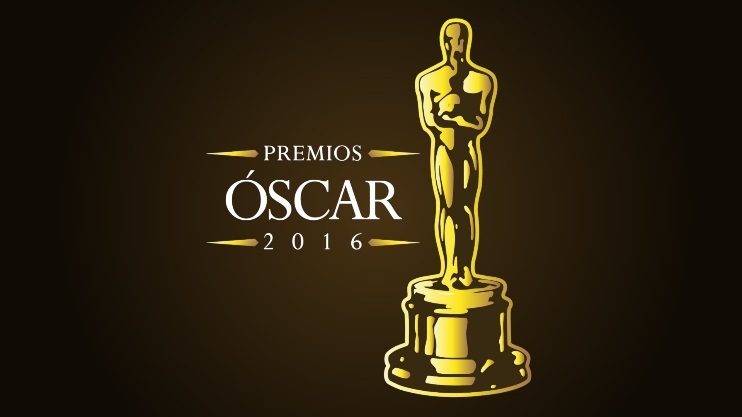 Subes al escenario a recoger la estatuilla. Las cámaras te enfocan. Ha llegado el momento de que des tu discurso de agradecimiento.¿Se lo dedicas a tu padre cómo Alejandro González Iñarritu lo hizo?¿Qué le dices al mundo entero?Escríbelo a continuación… o mejor aún… grábalo en video y súbelo a YouTube. A continuación pega el enlace: